          G-STAR 2015 서포터즈 지원서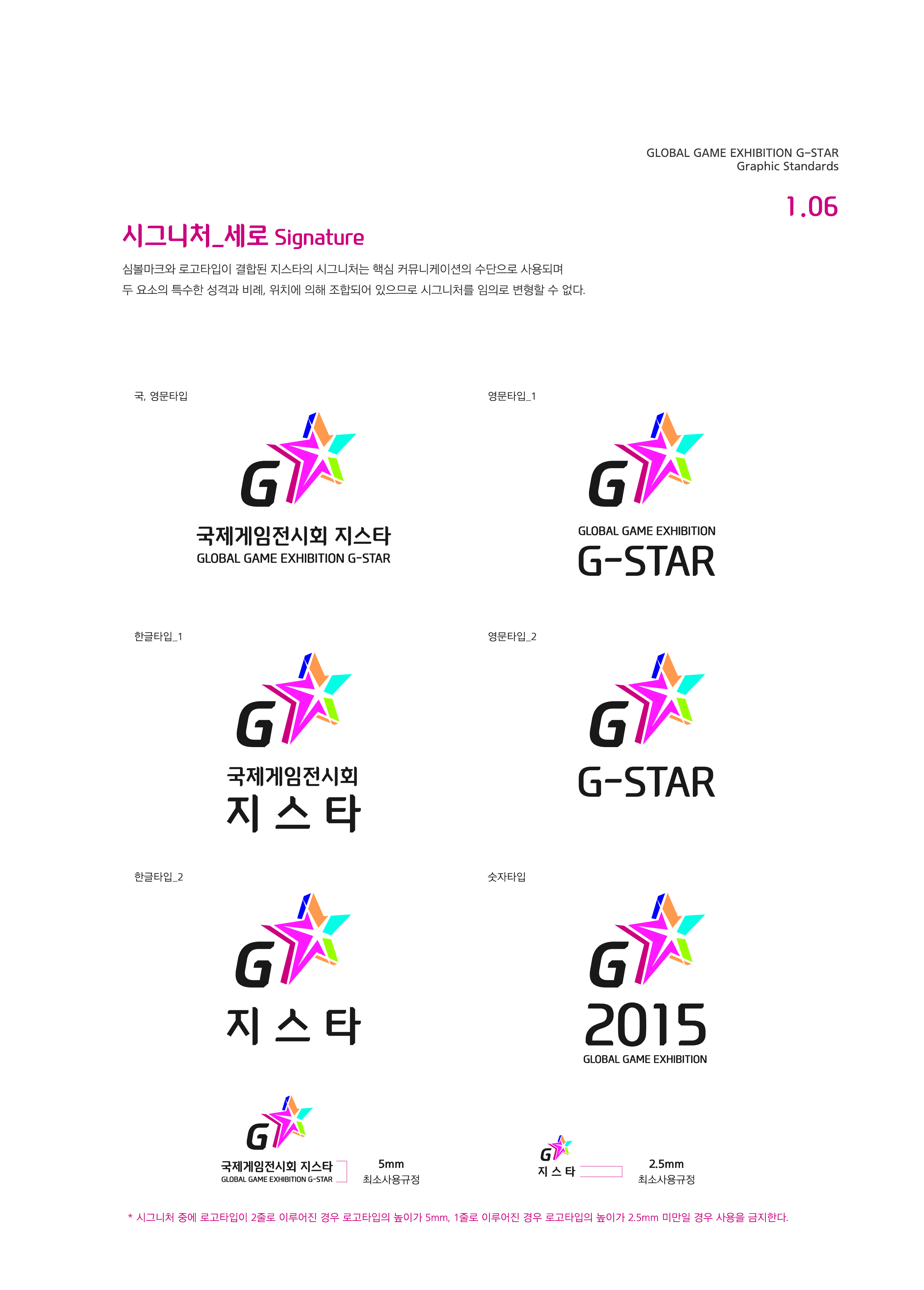 5. 자기소개작성 후 파일과 제목은 ‘서포터즈_이름’으로 저장 후 E-mail (gstar_game@naver.com) 으로 접수해 주시기 바랍니다.성    명주민등록번호E-mail전화번호휴 대 폰휴 대 폰휴 대 폰우편번호주    소주    소1. 지원 사항지 원 동 기2. 학력 사항기   간학   력   사   항학   력   사   항학   력   사   항학   력   사   항학   력   사   항학   력   사   항학   력   사   항학   력   사   항학   력   사   항학   력   사   항학   력   사   항학   력   사   항학   력   사   항졸   업3. 행사 경력 및 특이사항 (전시회 및 행사 경력 위주로 작성. 많은 경우 별도 자료 첨부 가능)3. 행사 경력 및 특이사항 (전시회 및 행사 경력 위주로 작성. 많은 경우 별도 자료 첨부 가능)3. 행사 경력 및 특이사항 (전시회 및 행사 경력 위주로 작성. 많은 경우 별도 자료 첨부 가능)3. 행사 경력 및 특이사항 (전시회 및 행사 경력 위주로 작성. 많은 경우 별도 자료 첨부 가능)3. 행사 경력 및 특이사항 (전시회 및 행사 경력 위주로 작성. 많은 경우 별도 자료 첨부 가능)3. 행사 경력 및 특이사항 (전시회 및 행사 경력 위주로 작성. 많은 경우 별도 자료 첨부 가능)3. 행사 경력 및 특이사항 (전시회 및 행사 경력 위주로 작성. 많은 경우 별도 자료 첨부 가능)3. 행사 경력 및 특이사항 (전시회 및 행사 경력 위주로 작성. 많은 경우 별도 자료 첨부 가능)3. 행사 경력 및 특이사항 (전시회 및 행사 경력 위주로 작성. 많은 경우 별도 자료 첨부 가능)3. 행사 경력 및 특이사항 (전시회 및 행사 경력 위주로 작성. 많은 경우 별도 자료 첨부 가능)3. 행사 경력 및 특이사항 (전시회 및 행사 경력 위주로 작성. 많은 경우 별도 자료 첨부 가능)3. 행사 경력 및 특이사항 (전시회 및 행사 경력 위주로 작성. 많은 경우 별도 자료 첨부 가능)3. 행사 경력 및 특이사항 (전시회 및 행사 경력 위주로 작성. 많은 경우 별도 자료 첨부 가능)3. 행사 경력 및 특이사항 (전시회 및 행사 경력 위주로 작성. 많은 경우 별도 자료 첨부 가능)3. 행사 경력 및 특이사항 (전시회 및 행사 경력 위주로 작성. 많은 경우 별도 자료 첨부 가능)근 무 기 간행사 명 (회사 명)행사 명 (회사 명)행사 명 (회사 명)행사 명 (회사 명)행사 명 (회사 명)직급/업무직급/업무상 세 내 용상 세 내 용상 세 내 용상 세 내 용상 세 내 용상 세 내 용상 세 내 용4. 기타 사항언어사용능력사용 가능한 언어사용 가능한 언어사용 가능한 언어언어사용능력영어회화영어회화영어회화제2외국어 회화제2외국어 회화제2외국어 회화제2외국어 회화□ 상 □ 중 □ 하□ 상 □ 중 □ 하언어사용능력시험점수 및 취득일시험점수 및 취득일시험점수 및 취득일시험점수 및 취득일시험점수 및 취득일시험점수 및 취득일시험점수 및 취득일